Hierbij bied ik u de nota naar aanleiding van het verslag inzake het bovenvermelde voorstel aan.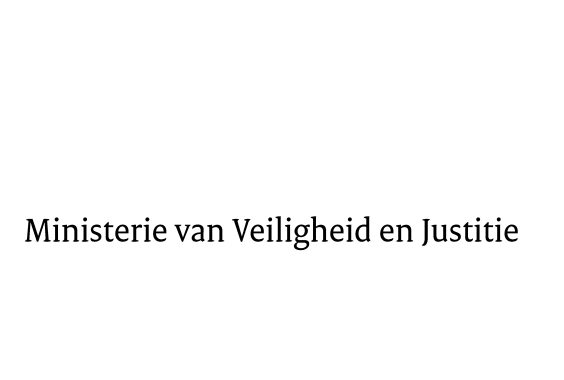 > Retouradres Postbus 20301 2500 EH  Den Haag> Retouradres Postbus 20301 2500 EH  Den HaagAan de Voorzitter van de Tweede kamer der Staten-GeneraalPostbus 200182500 EA  DEN HAAG Aan de Voorzitter van de Tweede kamer der Staten-GeneraalPostbus 200182500 EA  DEN HAAG Datum1 juli 2013 OnderwerpImplementatie van de richtlijn 2011/93/EU van het Europees Parlement en de Raad ter bestrijding van seksueel misbruik en seksuele uitbuiting van kinderen en kinderpornografie, en ter vervanging van Kaderbesluit 2004/68/JBZ van de Raad (PbEU L 335) (33 580)Implementatie van de richtlijn 2011/93/EU van het Europees Parlement en de Raad ter bestrijding van seksueel misbruik en seksuele uitbuiting van kinderen en kinderpornografie, en ter vervanging van Kaderbesluit 2004/68/JBZ van de Raad (PbEU L 335)Directie Wetgeving en Juridische ZakenSector straf- en sanctierechtTurfmarkt 1472511 DP  Den HaagPostbus 203012500 EH  Den Haagwww.rijksoverheid.nl/venjOns kenmerk401307Bij beantwoording de datum en ons kenmerk vermelden. Wilt u slechts één zaak in uw brief behandelen.